Benwick Primary School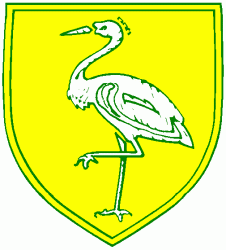 High Street, Benwick, March, Cambs. PE15 0XATelephone & Fax:  01354 677266			              email:      office@benwick.cambs.sch.uk Headteacher: Mrs. J. North, BEd Hons, NPQH                                       www.benwick.cambs.sch.uk 		 19-Oct-17Dear Parents/Carers     PARENT EVENINGS  Monday 6 November and Wednesday 8 November 2017This term our parent evenings will be on Monday 6 and Wednesday 8 November 2017.  Please check below regarding the start time of your child’s teacher as there is a slight variation to start times due to prior commitments.Mrs Johnson – Robins			Monday 6 November		3.30pm – 7.00pm						Wednesday 8 November	4.00pm – 7.00pmMiss Farquhar – Doves 			Monday 6 November 		5.30pm – 7.00pm		Wednesday 8 November	3.30pm – 7.00pmMr King - Owls				Monday 6 November		3.30pm – 7.00pm						Wednesday 8 November 	3.30pm – 7.00pmMrs Goulbourne - Herons			Monday 6 November		3.30pm – 7.00pm						Wednesday 8 November	3.30pm – 7.00pmMiss Wakefield/Mrs Wood - Swans		Monday 6 November		3.30pm – 7.00pm						Wednesday 8 November	3.30pm – 7.00pmPlease remember that other parents are waiting to speak to the teachers and appointment times are for 10 minutes per child.  Yours sincerely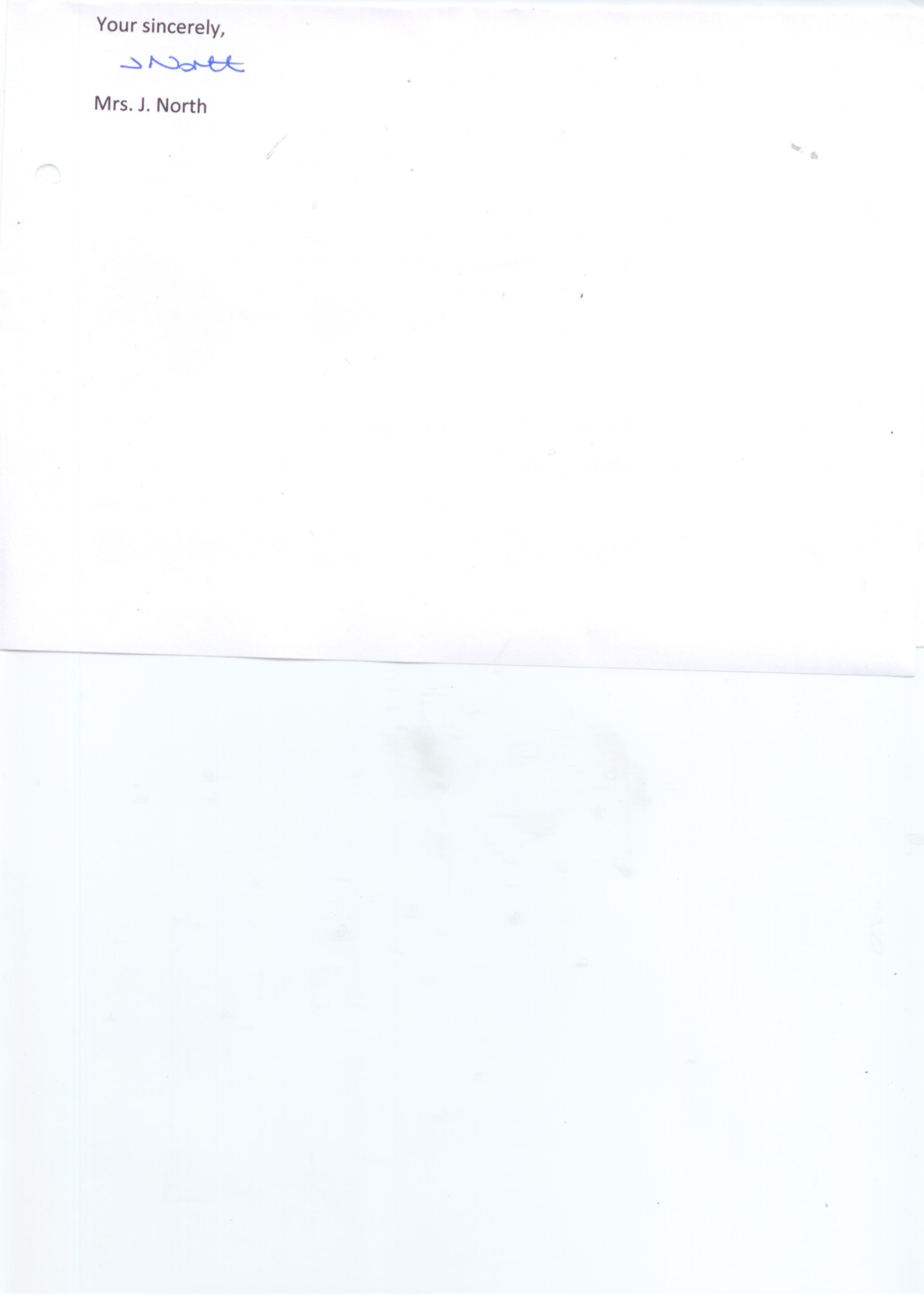 Mrs J NorthHeadteacherPlease fill in the form below and return it to school by Monday 30 October 2017 at the latest.Appointments will be made in order of slips received by the school office.  Name of Child / Children………………………………………………………………………………………………………..…Name of Class ………………………………………………………………………………………………………………………….Please tick preferences for appointment times.         MONDAY 6 NOVEMBER      	         			WEDNESDAY 8 NOVEMBERPlease delete which does not applyI cannot make either of these days.Signed……………………………………………………………….....................…………………………………………………………Please print name clearly………………………………………………………………………………………………………………..PLEASE RETURN SLIP BY MONDAY 30 OCTOBER 20173:30 -  4:00 p.m.3:30  -   4:00 p.m.4:00 -  4:30 p.m.4:00  -   4:30 p.m.4:30  -  5:00 p.m.4:30  -   5:00 p.m.5:00  -  5:30 p.m.5:30  -   5:30 p.m.5:30  -  6:00 p.m.5:30  -   6:00 p.m.6:00  -  6:30 p.m.6:00  -   6:30 p.m.6.30  -  7.00 p.m.6:30  -   7:00 p.m.AnytimeAnytime